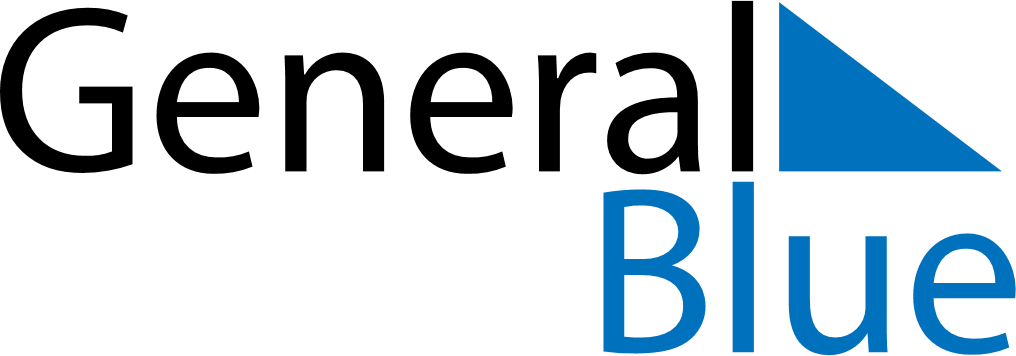 April 2030April 2030April 2030JamaicaJamaicaMONTUEWEDTHUFRISATSUN123456789101112131415161718192021Good FridayEaster Sunday22232425262728Easter Monday2930